                          Cynllun Dysgu Bagloriaeth Cymru -*****                      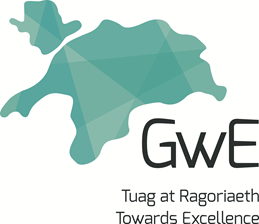 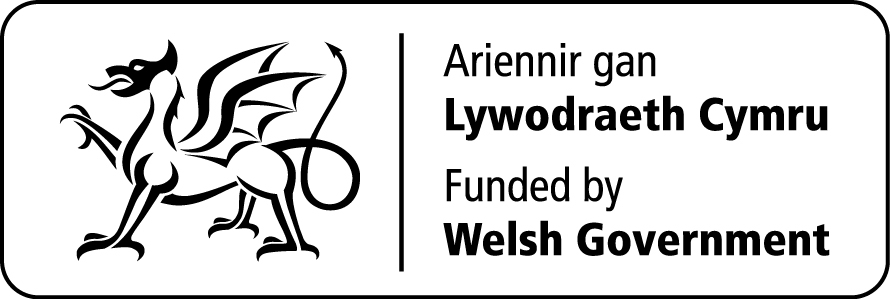 Cynlluniwyd y cynllun dysgu ar gyfer athrawon a thiwtoriaid sy’n cyflwyno’r Her Cymunedol Bagloriaeth Cymru o Fedi 2015.HER CYMUNEDOL CA4CYNLLUNIAU GWERSICYFLWYNO’R SIALENSGweithgaredd 1 & 2 Mewn ystafell ddosbarth, bydd yr athro yn egluro’r sialens i’r disgyblion, yr hyn sy’n ddisgwyliedig ohonynt a sut y byddent yn mynd o’i chwmpas i gyflawni’r dasg (awgrymir gweithio mewn grwpiau). Os yw’r ganolfan eisiau argraffu’r taflenni gwaith a chreu llyfryn gwaith, yna buasai hwn yn gallu cael ei ddosbarthu yn y wers yma. Esbonnir y sialens i’r disgyblion a bydd yr athro yn darllen drwy’r meini prawf llwyddiant gyda’r disgyblion (1.1.). Pe dymunir y ganolfan, o’r wers hon ymlaen, gellir defnyddio’r syniad o gynllun darllen i flwyddyn 7 fel enghraifft.  Byddai’r disgyblion yn gallu gwneud gweithgaredd sydyn mewn parau ar y pwynt hwn. Gofynnir iddynt feddwl pa fath o sgiliau sydd eu hangen ar gyfer helpu disgyblion eraill i ddarllen a sut y buasent yn gwella’r sgiliau hynny. Trafod y syniadau fel dosbarth. Dangosir yr esiampl o awdit sgiliau yn seiliedig ar gynllun darllen (2.1); gweithia’r disgyblion mewn grwpiau er mwyn trafod os ydynt efo’r sgiliau hyn a sut y byddent yn gallu gwella’r sgiliau hyn. Gellir defnyddio’r daflen sgiliau fel tasg arall yma (2.2). Gellir rhoi’r un ‘swydd’ i’r dosbarth i gyd, er enghraifft ‘plismon’ a disgwylir i’r disgyblion weithio yn annibynnol ac adnabod pa sgiliau sydd eu hangen ar gyfer y swydd benodol. Neu, gellir rhannu’r dosbarth i mewn i grwpiau a rhoi ‘swydd’ gwahanol i bob grŵp i drafod sgiliau ( ee athro, plismon, nyrs, adeiladwr, cyfreithiwr, gweithiwr siop, athro cadw’n heini..)  Gellir rhoi’r awdit sgiliau gwag (2.3) i’r disgyblion a gofyn iddynt adnabod pa sgiliau sydd ganddynt ar gyfer darparu hyfforddiant arbennig i’r gymuned. (Gall y disgyblion ddechrau meddwl am hyfforddiant ar gyfer cymuned eu hunain yma neu gellir defnyddio’r cynllun darllen fel esiampl  - dylai’r disgyblion wneud y dasg hon yn annibynnol er mwyn iddynt gael ymarfer at y dasg asesu hwyrach ymlaen).    YMCHWILIO I ANGHENION Y GYMUNEDGweithgaredd 3Dibynnu pa mor hawdd yw mynediad i TGCH, gellir defnyddio’r daflen waith ‘Ymchwil i mewn i anghenion y gymuned’ (3.1) a gellir ymchwilio 2 neu fwy o wasanaethau i’r gymuned ar y rhyngrwyd, rhai lleol neu genedlaethol, ac ateb y cwestiynau ar y daflen. Fel arall, gall yr athro baratoi pecynnau gwybodaeth am wahanol elusennau/sefydliadau/wasanaethau cymunedol a gofyn i’r disgyblion eu defnyddio i wneud y gwaith ymchwil.  Gweithgaredd 4Fel gweithgaredd 3, gall yr athro ddewis ‘gwasanaethau’ y mae’r ysgol yn eu defnyddio a chreu taflenni gwybodaeth amdanynt. Er enghraifft, gwybodaeth am T4U (Operation Christmas Child) (4.1). Mae angen i’r disgyblion feddwl am gwestiynau i ofyn i’r gwasanaeth/mudiad. Fel arall, er mwyn gwneud y dasg yn un fwy heriol, gall y disgyblion eu hunain ymchwilio i ba wasanaethau/elusennau y mae’r ysgol yn eu defnyddio a chreu taflenni gwybodaeth amdanynt.  Gweithgaredd 5 & 6Fel dilyniant i weithgaredd 4, gall yr ysgol wahodd ‘gwasanaeth/mudiad’ i’r dosbarth a gall y disgyblion eu holi gyda chwestiynau wedi eu paratoi er mwyn canfod sut y maent yn helpu’r gymuned, beth yw’r anghenion, pa sgiliau sydd ganddynt a beth yw’r manteision ar gyfer y gymuned. Mae banc o gwestiynau ar gael fel esiampl ond efallai bydd rhai disgyblion yn gallu meddwl am gwestiynau eraill (5.1)      Fel dilyniant i weithgaredd 5, gall y disgyblion fyfyrio ar y cwestiynau a ofynnwyd ac ar y wybodaeth a gawsant. Mae esiampl o daflen fyfyrio (6.1) i ddangos i’r disgyblion neu fel arweiniad i’r athro. Mae yno hefyd dempled o daflen fyfyrio (6.2).   SGILIAU & NODWEDDION PERSONOLGweithgaredd 7Athro i gyflwyno beth yw pwrpas CV. Gall y disgyblion wneud y dasg hon yn annibynnol i gychwyn ac yna rhannu atebion gyda phartner cyn cywiro’r daflen fel dosbarth. Mae’r disgyblion yn edrych ar esiampl o CV da & gwael ac yn trafod cryfderau a gwendidau’r CV. Mae tasgau ychwanegol ar y daflen os yw’r ganolfan eisiau herio rhai disgyblion mwy abl. Taflen waith & CV (7.1)  Eto, gall y dasg hon fod yn unigol neu fel grŵp. Disgyblion i ddarllen y swydd ddisgrifiad (7.2), darllen CV yr ymgeiswyr (7.3) a chwblhau’r tasgau. Mae 3 tasg: dod o hyd i eiriau allweddol/nodweddion/sgiliau eu hangen ar gyfer y swydd; dewis ymgeisydd i’w gyfweld & chyfiawnhau’r dewis; meddwl am gwestiynau i ofyn i’r ymgeisydd.    Os yw’r ganolfan efo mynediad i TGCH, gall y disgyblion gychwyn ar wneud CV eu hunain.  Pe dymunir y ganolfan, gellir dangos clip o’r rhaglen ‘the Apprentice’ (ble maent yn craffu ar CV yr ymgeiswyr tuag at ddiwedd y gyfres) gall hyn arwain at drafodaeth ar beth i’w gynnwys mewn CV. Gweithgaredd 8Er mwyn cychwyn y gweithgaredd, gall yr athro un ai roi’r daflen (8.1) i’r disgyblion neu gellir gofyn i’r disgyblion feddwl ac ateb ar lafar: Disgyblion i feddwl pa rolau a chyfrifoldebau sydd yn bwysig wrth weithio mewn grŵp.        Rhannu’r dosbarth i mewn i grwpiau a gofyn iddynt feddwl am reolau ar gyfer gweithio mewn grŵp. Os yw’r athro gyda mynediad i TGCH, gellir dangos clip o’r rhaglen ‘The Apprentice’ er mwyn dangos problemau gweithio mewn grŵp. Y rhaglenni cynharaf mewn cyfres yw’r gorau fel arfer gan mai yn y rhain y mae y rhan fwyaf o broblemau! Mae’r daflen waith ‘Gwaith grŵp’ (8.2) yn rhoi cyfle i’r grŵp feddwl am ddatrysiad ar gyfer problemau a all godi mewn gwaith grŵp. Gellir defnyddio adnodd (8.3) er mwyn i’r disgyblion gael dewis ‘pwy yw pwy’ mewn gwaith grŵp (amserwr, hwylusydd, cofnodwr, gohebydd, rheolwr adnoddau, gwirydd..) Gall yr athro lamineiddio’r rhain a gellir eu defnyddio ar gyfer pob sesiwn gwaith grŵp. Gweithgaredd 9Gellir cyflwyno’r briff i’r disgyblion o’r wers hon ymlaen: bydd rhaid i’r ganolfan benderfynu os yw pob ymgeisydd yn mynd i wneud yr un gweithgaredd neu os ydy pob grŵp yn cael dewis syniad gwahanol. Yr esiampl a roddir yw bod y dosbarth yn paratoi cynllun darllen ar gyfer blwyddyn 7 (9.1). Mae (9.2) yn dempled i’r disgyblion ysgrifennu unrhyw nodiadau yn dilyn cael y briff. Gweithgaredd 10Cyn dangos y PPT (10.1), gall yr athro ofyn i’r disgyblion adnabod rolau/swyddogaethau allweddol mewn cynllun darllen. Cyn dangos sleid 2 o’r PPT, gall yr athro ofyn i’r disgyblion pa fath o ddyletswyddau fyddai pob un swydd yn gyfrifol amdanynt.  Gêm: adnabod arweinydd. Gellir torri adnodd (10.2) a rhoi cerdyn i bob disgybl yn y dosbarth. Mewn distawrwydd, gofynnir i’r disgyblion drefnu eu hunain yn nhrefn y wyddor. Ar ddiwedd y dasg, gellir trafod pa heriau oedd yn gwynebu y disgyblion a beth wnaethant yn llwyddiannus. Pwy oedd yr arweinyddion? Gellir ail adrodd y dasg yma er mwyn gweld os yw gwaith tîm yn gwella! Gêm: gellir defnyddio’r un un adnodd (10.2) ar gyfer gwaith grŵp. Mae’r disgyblion yn gosod y sgiliau sydd eu hangen ar arweinydd mewn trefn pwysigrwydd. Rhoddir copi o daflen (10.4) i bob grŵp a gall yr athro ddangos esiampl (10.3) fel rhan o’r PPT (10.1). Mae’r athro yn egluro’r mathau o sgiliau sydd eu hangen ar swyddog personel; ydy’r disgyblion yn cytuno? Fel grŵp, mae angen iddynt ddod o hyd i 2 sgil ar gyfer y swyddogaethau eraill yn y cynllun darllen. ASESIAD 1Gweithgaredd 11Mae angen mynediad i ystafell TGCH yma ar gyfer gwneud Archwiliad sgiliau (Asesiad 1). Gellir atgoffa’r disgyblion beth yw archwiliad sgiliau drwy ddangos enghraifft (11.1) iddynt eto o’r cynllun darllen a gellir uwchlwytho templed awdit sgiliau (11.2) ar rwydwaith yr ysgol neu ar Hwb. Dylai’r disgyblion wneud yr archwiliad sgiliau yn seiliedig ar eu briff nhw. Dylai’r archwiliad gael ei gadw yn ofalus fel rhan o’i cofnod digidol personol. CYNLLUNIOGweithgaredd 12 & 13Mae’r athro angen egluro i’r disgyblion sut i osod nôd ac amcanion ar gyfer eu cynllun. Mae PPT (12.1) yn un generig a gellir ei ddefnyddio ar gyfer unrhyw friff/sialens. Mae’r athro yn egluro i’r disgyblion beth yw targedau ‘SMART’ – mae PPT (12.2) yn help i egluro hyn. Mae sleid 5 yn dangos enghraifft o osod nôd ac amcanion unigol ar gyfer cynllun darllen ac un grŵp ar gyfer T4U/Operation Christmas Child (13.1).   Mae templed i’r disgyblion gael ysgrifennu nôd ac amcanion ar gyfer eu briff nhw. (13.2) Gweithgaredd 14 & 15Mae’r athro yn egluro i’r disgyblion eu bod angen cynllun gweithredu ar gyfer y sialens fel rhan o Asesiad 2. Mae 2 esiampl:   Cynllun gweithredu unigol yn seiliedig ar gynllun darllen (14.1)Cynllun gweithgaredd grŵp yn seiliedig ar Operation Christmas Child/T4U (14.2). Os ydynt yn gweithio mewn grŵp, dylai pob aelod gael cynllun gweithredu unigol hefyd. Gellir defnyddio’r esiamplau hyn yn y dosbarth er mwyn canfod nodweddion da cynllun gweithredu. Gall y disgyblion weithio yn unigol neu mewn grŵp ac anodi/uwcholeuo y canlynol ar y cynlluniau: targedau SMART, amserlennu, adnoddau, asesiad risg, swyddogaethau, sgiliau a hyfforddiant angenrheidiol. Mae pob grŵp yn mynd ati i ysgrifennu eu cynllun gweithredu gan ddefnyddio’r esiamplau a roddwyd. Mae templedi ar gyfer cynllun gweithredu unigol (15.1) ac un grŵp (15.2). Mae pob disgybl angen cynllun gweithredu ac mae angen cadw hwn yn ofalus fel rhan o’r Cofnod digidol personol. ASESIAD 2Gweithgaredd 16Pan mae pob grŵp wedi cwblhau eu cynllun gweithredu, byddai’n syniad da eu cyflwyno i’w cyfoedion. Nid yw hyn yn rhan o’r asesiad (ond mi fydd yn CA5 a gall hyn fod yn arfer dda). Mae esiampl o asesu cyfoedion yn yr adnoddau (16.1) a thempled (16.2). Yn dilyn y cyflwyniadau, gall grwpiau roi adborth i’w gilydd ac yna gellir rhoi amser i’r grwpiau wneud unrhyw newidiadau i’r cynlluniau cyn iddynt fynd ati i’w gweithredu.  ASESIAD 3: CYFLAWNI’R GWASANAETHGweithgaredd 17 & 18Cyn i’r disgyblion weithredu’r cynllun, mae angen egluro iddynt sut i gadw cofnod o’r oriau. Yn yr esiampl yma, cynllun darllen, mae yna gofnod o’r holl oriau y mae’r grŵp wedi eu cyflawni (17.1) ac mae yna dempled (17.2). Syniad yn unig yw hyn, gall y disgyblion fod yn fwy creadigol a defnyddio camera/iPhone/fidio/blog. Mae hyn yn dibynnu ar fynediad i TGCH. Mae pob disgybl angen cadw cofnod neu dystiolaeth o gyflawni 10 awr o wasanaeth.   Pan mae’r disgybl wedi cyflawni’r 10 awr, mae’r athro angen arwyddo’r datganiad cadarnhad (17.3) fel rhan o Asesiad 3 ac mae angen cadw hwn yn ofalus yn y Cofnod digidol personol. GWERTHUSOGweithgaredd 19Mae angen dysgu’r disgyblion sut i werthuso. Mae yna glip fidio ( 19.2 yn Gymraeg) a gellir dangos hwn er mwyn cychwyn trafodaeth. Mae un gwerthusiad yn dda a’r llall ddim cystal. Gall y disgyblion ysgrifennu nodiadau ar yr hyn sy’n gwneud gwerthusiad da trwy wylio y clip. Gellir gwneud y dasg yma yn unigol, mewn pâr neu mewn grŵp.Gellir gwneud y dasg uchod fel tasg ysgrifenedig hefyd. Mae sgript o’r gwerthusiad ar gael (19.1) a gall y disgyblion uwcholeuo geiriau allweddol & nodweddion gwerthusiad da. Gellir gwneud y dasg yn unigol, mewn pâr neu grŵp a gall hyn arwain at drafodaeth dosbarth ar gynnwys gwerthusiad da.  ASESIAD 4Gweithgaredd 20Pan mae pob disgybl wedi cyflawni 10 awr, rhaid iddynt ysgrifennu gwerthusiad. Mae templed ar gael (20.1). Gall ail ymweld â’r archwiliad sgiliau fod yn arfer dda yma a gallent ddefnyddio’r archwiliad fel rhan o’r broses werthuso gan ddweud pa sgiliau maent wedi eu datblygu a sut.  Yma hefyd, gellir ail edrych ar y meini prawf llwyddiant (1.1) er mwyn sicrhau bod pob disgybl wedi cyflawni pob maen prawf er mwyn llwyddo yn y sialens.  Gweithgaredd DysguDatblygu SgiliauAdnoddau(ar Hwb neu taflenni)GwahaniaethuDeilliant y dysgu/AsesiadCyflwyno y dasg/briff (Creu Cynllun Darllen i flwyddyn 7) i’r dosbarth & Llyfr Cofnod Digidol (Tystiolaeth)  Llyfr Cofnod Digidol (Tystiolaeth) neu yn ddigidol ar Hwb â fydd yn cynnwys:Rhestr wirio y MPLL/Cynllun marcio 1.1Holl daflenni gwaith ar gyfer yr Her i gydTaflenni asesu Dealltwriaeth o’r dasg a chychwyn ar y broses gynllunioCwblhau awdit sgiliau syml i weld pa sgiliau/rhinweddau sydd ganddynt.Effeithiolrwydd PersonolHunanasesu: Asesu sgiliau personol a rhinweddau, cryfderau a gwendidauYmrwymiad i ddysgu a hunanwellaEsiampl o Awdit Sgiliau am Gynllun Darllen 2.1Taflen sgiliau 2.2Awdit sgiliau gwag (beth yw’r sgiliau sydd ganddyn nhw ar gyfer cymryd rhan mewn Cynllun Darllen?) 2.3Taflenni i’w haddasu i allu y dosbarth. Adnabod pa sgiliau sydd ganddynt yn barod.DD2Edrych ar daflen ‘Ymchwilio i anghenion y gymuned’. Ymchwil ar wasanaethau sy’n helpu cymunedau lleol/cenedlaethol. Sut mae nhw’n helpu, beth yw’r anghenion, pwy meant yn eu helpu & beth yw’r effaith ar y gymuned. Llythrennedd ddigidolMeddwl yn Feiriniadol a Datrys ProblemauCynllunio a ThrefnuNodi anghenion y gymuned, empatheiddio a phobl o wahanol oedrannau, gefndiroedd a sefyllfaoedd, meithrin gwybodaeth ategolEsiampl o daflen efo cwestiynau ar gyfer asiantaeth 3.1Banc o gwestiynau posibGallu adnabod anghenion asiantaethau er mwyn gallu darparu gwasanaeth priodol & llwyddiannus.DD1Gwaith grŵp: rhoi 4 asiantaeth i’r dosbarth (Operation Christmas Child, 5x60, Foodbanks, Buddies Darllen). Disgyblion yn gorfod meddwl am gwestiynau i bob asiantaeth ac yna rhannu’r wybodaeth efo gweddill y dosbarthMeddwl yn Feiriniadol a Datrys ProblemauCynllunio a ThrefnuNodi anghenion y gymuned, empatheiddio a phobl o wahanol oedrannau, gefndiroedd a sefyllfaoedd, meithrin gwybodaeth ategolcerdyn gwybodaeth am bob asiantaeth 4.1map meddwl gwag ar gyfer holi asiantaeth 4.2Defnyddio cwestiynau sydd wedi eu paratoi.Meddwl am gwestiynau mwy cymhleth.Gallu cwestiynu yn briodol a meithrin gwybodaeth am wahanol wasanaethau.DD1Cynnal gweithgaredd ‘Sialensau Gymunedol’: Gwahodd gwahanol asiantaethau i fewn neu gynghorwyr a chyfle i’r disgyblion adnabod anghenion y gymuned drwy holi a gwneud gwaith ymchwil. Neu, gwahodd 1 siaradwr gwadd i fewn.Effeithiolrwydd PersonolNodi anghenion y gymuned, empatheiddio a phobl o wahanol oedrannau, gefndiroedd a sefyllfaoedd, meithrin gwybodaeth ategolAngen mynd â’r daflen cwestiynau efo nhw (paratoi cwestiynau sydd yn berthnasol i’r asiantaethau mae’r ysgol wedi eu gwahodd) i holi y siaradwyr gwadd.Addasu y dasg yn ôl anghenion y dosbarth.Gallu cwestiynu yn briodol a meithrin gwybodaeth am wahanol wasanaethau.DD2Myfyrio ar y Ffair Sialensau Cymunedol: Edrych ar fanteision gwneud yr hyfforddiant neu helpu yr asiantaeth, y gymuned a manteision iddyn nhw yn bersonol.Meddwl yn Feiriniadol a Datrys ProblemauEffeithiolrwydd PersonolEsiampl o daflen fyfyrio ar ol cwestiynu yr asiantaethau 6.1Taflen Fyfyrio wag ynghlwm i’r daflen ymchwil 6.2Addasu y daflen werthuso i anghenion y dosbarth.Gallu gwerthuso yn annibynnol.DD2 Adnabod rhinweddau/sgiliau/ nodweddion. Pa rinweddau sydd eu hangen ar gyfer gwahanol swyddi?Disgyblion i ddarllen CV da & gwael a nodi beth yw’r nodweddion. Disgyblion i edrych ar 5 CV a dewis pa ymgeisydd y byddent yn dewis i’w cyfweld yn ol gofynion y swydd (neu y briff)Opsiynnol: Trafodaeth dosbarth o restr o rinweddau/sgiliau positif & negyddol trwy wylio clip apprenticeLlythrenneddMeddwl yn Feiriniadol a Datrys ProblemauHunanasesu: Asesu sgiliau personol a rhinweddau, cryfderau a gwendidauYmrwymiad i ddysgu a hunanwellaModel o CV da/gwael & thaflen waith i gydfynd â hi 7.1Enghraifft o swydd & thaflen waith 7.24 CV 7.3Opsiynnol: Clip The Apprentice Addasu y dasg i anghenion y dosbarth.Gallu ysgrifennu CV yn effeithiol. Dangos ymwybyddiaeth o sgiliau priodol ar gyfer Byd Gwaith.Adnabod gwendidau a sut i’w gwella nhw. Gallu ymdopi mewn sefyllfa broffesiynnol ee Cyfweliad. DD2Adnabod rolau & chyfrifoldebau gweithio mewn tȋm. Disgyblion i’w gosod eu hunain mewn grwpiau ac i ddyfeisio rheolau eu hunain o sut i weithio mewn tȋm yn llwyddiannus. Taflen waith ‘Beth yw problemau gweithio mewn tȋm?Egluro swyddogaethau gwahanol mewn gwaith tîm. Meddwl yn Feiriniadol a Datrys ProblemauCynllunio a ThrefnuEffeithiolrwydd PersonolCydberthnasau Gwaith:Adeiladu timau, defnyddio ymddygiad priodol, cyflwyno eich safbwyntiau eich hunAdnabod rolau mewn tim 8.1Taflen waith ‘ Problemau Gwaith Tîm’ 8.2opsiynnol: clipiau Apprentice Cardiau y gellir lamyneiddio i’r disgyblion fedru gwneud gwaith tîm 8.3Addasu y weithgaredd i anghenion y dosbarth.Clips o wahanol raglenni.Adnabod rhinweddau gweithio mewn grwp a delio yn briodol gydag unrhyw broblemau.Gallu datrys problem yn annibynnol.DD1DD2Cyflwyno’r Her & Briff  i’r disgyblion.LlythrenneddY briff (Esiampl: Cynllun Darllen) yn cael ei gyflwyno i’r disgyblion ac hwythau i’w ysgrifennu yn eu llyfryn tystiolaeth. 9.1Bocs iddynt ysgrifennu y briff. 9.2PPT yn egluro nodweddion sydd eu hangen ar gyfer gwahanol swyddi o fewn gwaith grwp (wedi ei selio ar y Briff).Cyflwyno’r enghraifft am gynllun darllen.Gem cardiau: 1 pecyn wedi ei dorri yn barod a cherdyn i bob disgybl. Gosod eu hunain yn nhrefn y wyddor & trafodaeth ar y problemau.Gwaith grwp: gosod y sgiliau yn nhrefn pwysigrwydd, trafod pa sgiliau sydd angen ar gyfer y Briff darllen, trafodaeth dosbarth. LlythrenneddMeddwl yn Feiriniadol a Datrys ProblemauPPT 10.1Gem cardiau 10.2Sisyrnau ayybEnghraifft i fynd â (iii) 10.3Grid gwag iddynt gael dewis y sgiliau sydd eu hangen ar gyfer pob swydd.10.4DD2Tasg Asesu: Awdit SgiliauLlythrennedd DdigidolEffeithiolrwydd PersonolHunanasesu: Asesu sgiliau personol a rhinweddau, cryfderau a gwendidauYmrwymiad i ddysgu a hunanwellaEsiampl Awdit Cynllun Darllen 11.1Awdit Gwag 11.2ASESU 1: ARCHWILIAD SGILIAUGallu galw i gof wahanol sgiliau sydd eu hangen ar gyfer swydd penodol ac adnabod dulliau o sut i’w gwella.DD2Dysgu am sut i osod nodau & amcanion drwy edrych ar PPT. Darllen esiampl Nodau & Amcanion y Cynllun Darllen. LlythrenneddCynllunio a threfnu Datblygu nodau ac amcanionPPT Nodau & Amcanion 12.1PPT targedau SMART 12.2Addasu PPT i anghenion y dosbarth. Gallu gosod nodau ac amcanion yn annibynnol. Gallu cynllunio yn effeithiol.DD1Gwneud y nodau & amcanion ar gyfer yr Her sydd wedi cael ei osod. (Unigol/Grwp)LlythrenneddCynllunio a threfnu Datblygu nodau ac amcanionEsiampl Nodau & Amcanion Cynllun Darllen i’w helpu i’w helpu a llenwi y Llyfryn Tystiolaeth 13.1Bocs gwag iddynt ysgrifennu y Nodau & Amcanion 13.2Gosod nodau ac amcanion effeithiol.DD1Dysgu sut i wneud Cynllun gweithredu trwy edrych ar Enghraifft o Gynllun Gweithredu darlleni. disgyblion i adnabod pethau da:Sut i osod targedau SMARTSut i wneud amserlen & adolygu cyflawniadauSut i reoli gwaith grwp & phenodi rolau o fewn y grwpSut i wneud asesiad risgGwneud rhestr o adnoddau/hyfforddiant sydd eu hangen ar gyfer yr hyfforddiant darllenMeddwl yn Feiriniadol a Datrys ProblemauCynllunio a threfnuEffeithiolrwydd Personol Llunio cynlluniau gweithreduDewis a threfnu gwybodaeth, adnoddau, deunyddiauRheoli cynllun gweithreduDangos cyfrifoldeb a dibynadwyeddHunanasesu: Datblygu cynllun dysgu unigol gan ddefnyddio targedau SMARTYmrwymiad i ddysgu a hunanwellaCofnodi ac adolygu cyflawniadau yn erbyn y targedauHunanreoli: Rheoli amser, rheoli adnoddau, gosod blaenoriaethau a nodau personol a blaenoriaethau a nodau tim, gofyn am gyngor neu help a gweithredu arnoCydberthnasau Gwaith:Adeiladu timau, defnyddio ymddygiad priodol, cyflwyno eich safbwyntiau eich hunEnghraifft o gynllun gweithredu Cynllun Darllen 14.1Enghraifft o Gynllun gweithredu Cynllun Bocsys Nadolig (grwp & unigol) 14.2Addasu y cynllun i anghenion y dosbarth.Gallu cynllunio yn effeithiol & yn bwrpasol. Adnabod rhinweddau pwysig cynllun gweithredu.DD1DD2Gwneud y cynllun gweithredu. (Unigol/Grwp)Llythrennedd DdigidolMeddwl yn feirniadol a Datrys ProblemauCynllunio a ThrefnuEffeithiolrwydd PersonolCynllunio a threfnu: Llunio cynlluniau gweithreduDewis a threfnu gwybodaeth, adnoddau, deunyddiauRheoli cynllun gweithreduDangos cyfrifoldeb a dibynadwyeddHunanasesu: Datblygu cynllun dysgu unigol gan ddefnyddio targedau SMARTYmrwymiad i ddysgu a hunanwellaCofnodi ac adolygu cyflawniadau yn erbyn y targedauHunanreoli: Rheoli amser, rheoli adnoddau, gosod blaenoriaethau a nodau personol a blaenoriaethau a nodau tim, gofyn am gyngor neu help a gweithredu arnoDefnyddio Esiampl yr un Cynllun Darllen i’w helpuTempled ar gyfer Cynllun Gweithredu  Unigol 15.1 & grwp 15.2ASESU 2: Asesiad Cynllun Gweithgarwch yn y Llyfryn Tystiolaeth/digidolLlwyddo i greu cynllun effeithiol, manwl a phwrpasol.DD1DD2Cyflwyno y cynllun i’r dosbarth & asesu cyfoedionLlythrenneddHunanasesu: Asesu sgiliau personol a rhinweddau, cryfderau a gwendidauYmrwymiad i ddysgu a hunanwellaEsiampl o daflen asesu cyfoedion ar gyfer cynlluniau gweithredu 16.1Taflen asesu cyfoedion 16.2Addasu y dasg i anghenion y dosbarth.Gallu adnabod rhinweddau priodol mewn cynllun gweithredu a rhannu arfer dda. Gallu delio efo problemau yn unigol a gwella gwaith eu hunain.DD2Monitro yr HER (10 awr) & chadw tystiolaeth (lluniau/fidio)RhifeddLlythrennedd DdigidolCynllunio a ThrefnuEffeithiolrwydd PersonolBwrw ati i helpu yn y gymuned leol, Nodi anghenion y gymuned, empatheiddio a phobl o wahanol oedrannau, gefndiroedd a sefyllfaoedd, meithrin gwybodaeth ategol, cwblhau hyfforddiant perthnasol, meithrin sgiliau rhyngbersonol, gweithdrefnau iechyd a diogelwch ac asesiad risgEsiampl o Daflen cofnodi oriau yr her (Cynllun Darllen) 17.1Tudalen cadw cofnod o dystiolaeth 17.2Tudalen Tystiolaeth Athro CBAC 17.3Cymorth ychwanegol i rai disgyblion.ASESU 3: Tystiolaeth o ddatganiad cadarnhauGallu dangos sgiliau rhyngbersonol.Darparu gwasanaeth llwyddiannus i’r gymuned.DD1DD2DD3Dysgu sut i werthuso trwy edrych ar glip o ffilm o ddisgyblion yn gwneud gwerthusiad da/gwan o’r Cynllun Darllen. Disgyblion i unai ysgrifennu neu drafod rhinweddau gwerthusiad da.LlythrenneddMeddwl yn Feiriniadol a Datrys ProblemauClip o ffilm yn Gymraeg ( o ddisgyblion yn actio) 2 scenario gwerthuso -un da un gwan USB/AudioRhestr wirio ar gyfer rhai disgyblionGallu adnabod rhinweddau da o werthusiad.Mynegi barn ar sut i wella ar gyfer y dyfodol.DD2Dysgu sut i ysgrifennu gwerthusiad manwl drwy edrych ar esiampl Cynllun Darllen. Disgyblion i uwcholeuo geiriau allweddol & nodweddion da y gwerthusiad.LlythrenneddMeddwl yn Feiriniadol a Datrys ProblemauSgriptiau o’r clip ffilm. 19.1Gallu adnabod rhinweddau da o werthusiad.Mynegi barn ar sut i wella ar gyfer y dyfodol.DD2Ysgrifennu gwerthusiad.LlythrenneddLlythrennedd DdigidolHunanasesu:Cofnodi ac adolygu cyflawniadau yn erbyn y targedauHunanreoli:Myfyrio ar berfformiad personol, defnyddio adnoddau hunanwerthusoTempled werthuso/myfyrio 20.1ASESU 4: Tystiolaeth o fyfyrdod personol yn y Llyfryn Tystiolaeth/digidolGwerthuso yn llwyddiannus, effeithiol ac yn fanwl. DD2DD3ENGHREIFFTIAUENGHREIFFTIAUENGHREIFFTIAUCYMDEITHASOL/LLESGWELLA’R GYMDOGAETHHYFFORDDIANT